SANT KARSHNI PUBLIC SCHOOL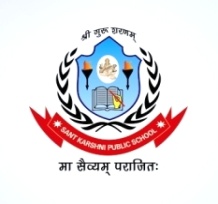 Jalesher Road SadabadAffiliated to CBSE (No.-2131984)Ph. 7830730300, 7500401700Email.id:- kpssadabad@gmail.comWebsite: www.santkarshnipublicschool.inSUMMER HOLIDAY HOMEWORK(2021-22)CLASS- IVEnglishQ-1. Write the definition of sentences, noun and kinds of noun on A4 sheet. Q-2. Write an application to the principal for providing proper furniture in class.  Q-3. Write the rules by which masculine gender are changed into feminine gender. (from book)Q-4. Write 10-10 word meaning from each chapter of English first (chapter 1 to 3) other        than given in the book. Q-5. Learn question/answer of chapter 1 to 4. EVSQ-1. Learn chapter-1 to 3 and write in holiday homework notebook. Q-2. Write 10-10 difficult words with their Hindi meaning form chapter 1, 2 & 3. Q-3. Make a model of photosynthesis with the help of given pictures. Q-4. Make the parts of plant on A4 sheet paper. (Page no. 5) MathsQ-1. Solve the chapter- 0, 1 & 2 in holiday homework notebook.Q-2. Learn and write tables from 2 to 25 in holiday homework notebook.Q-3. Make a model of shapes-Park with the help of given pictures.  G.K.Q-1. Draw a plant and colour it and label it?(A4 sheet) Q-2. What is transportation? Write the source of transport and give 2 examples of each. Q-3. Paste 5 pictures of Monuments of India and write their name.(A4 sheet) Q-4. Write 5 lines on special features of Bird? (Encyclopedia page. no. 14) Q-5. Paste 5 pictures of our Prime Ministers and write their name and Period of work as PMs.(A4 sheet)[ChQ- 6. Learn and write complete work ch- 1 to 8 (book & note book) NOTE:- Write complete work in your Holiday Homework note book.Hindi-IikB& 1 ls 4 rd “kCnkFkZ] fjDr LFkku] lgh xyr vkSj lgh mRrj ij lgh ¼√½ dk fu”kku] fy[kuk vkSj ;kn djuk gSAfdlh izkd`frd n`”; dk fp= Mªkbax “khV ij cukdj jax Hkjuk gSAHindi-IIikB& 1 o 2 ds fjDr LFkku] lgh xyr] fy[kuk vkSj ;kn djuk gSAHkk’kk] fyfi] O;kdj.k] o.kZ vkSj o.kZekyk dh ifjHkk’kk fy[kuh vkSj ;kn djuh gSAikB& 4¼”kCn HkaMkj½ esa ls vkidks 20 Ik;kZ;okph “kCn vkSj 20 foykse “kCn fy[kus vkSj ;kn djus gSaAia[k] Qwy] I;kjh] jktdqekjh] frryh] miou] mM+dj] jax&fcjaxs] xxu bu “kCnksa dk iz;ksx djrs gq, *frryh* uked dfork cukb,AComputerQ.1 Learn + Write chapter 1 and 2 book ex. and Q/Ans in Holiday homework notebook Q.2 Draw a Mouse on A4 sheet paper